SCH4U1The Solid State - OverviewAlmost all substances can exist is the solid state.  Some substances, such as the noble gas helium, must be cooled almost to -272oC (1 K) to exist as a solid.   Other substances such diamond (a form of pure carbon) melts at 4000 K!   It is the types of attractive forces or bonds in these substances that account for the properties of various solids.Types of Bonds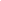 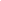 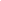 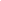 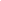 	strong bonds								weak bonds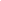 					increasing bond strength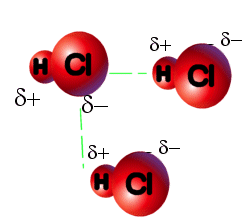 
Types of Solids1. Atomic 2. Molecular 	a) Non-polar b) Polar Covalent 3. Metallic 4. Network Covalent 5. Ionic Properties of SolidsTypes of Solids formed by ElementsIntramolecularMetallicIntermolecular1. Ionic bonds2. Covalent (Polar and Non-polar)Metallic bonds1. van der Waals forces (“London forces”)2. Dipole-dipole forces3. Hydrogen bondsTypeExamplesIntramolecularBondsIntermolecularBondsRelative Melting PointAtomicHe, Arvan der Waalsvan der Waals- very lowMolecularCl2, HCl, H2Ocovalent bonds (polar or non-polar)van der Waals,dipole-dipole and hydrogen bonds- lowMetallicCu, Mg, Fe(metals)metallic bondsmetallic bonds- moderate-highNetworkquartz (SiO2)diamond (C)covalent bondscovalent bonds- very highIonicNaClNaNO3(metal + non-metal)ionic bondsionic bonds- highH2HeLiBeBCN2O2F2NeNaMgAlSiP8S4Cl2ArKCaScTiVCrMnFeCoNiCuZnGaGeAsSeBr2KrRbSrYZrNbMoTcRuRhPdAgCdInSnSbTeI2XeCsBaLa-LuHfTaWReOsIrPtAuHgTlPbBiPoAt2RnFrRaAc-Lw